4-H Trashion Show    Instructions for posting video to YouTube Note: Once you edit your video, make sure it is smaller than 2 GB in size, in an acceptable file format.If you have questions, please contact Angela McCorkle, armccorkle@ag.tamu.eduGo to www.youtube.com. Click on “Create Account.” If you already have an account, click on “Sign In” and proceed to Step 4.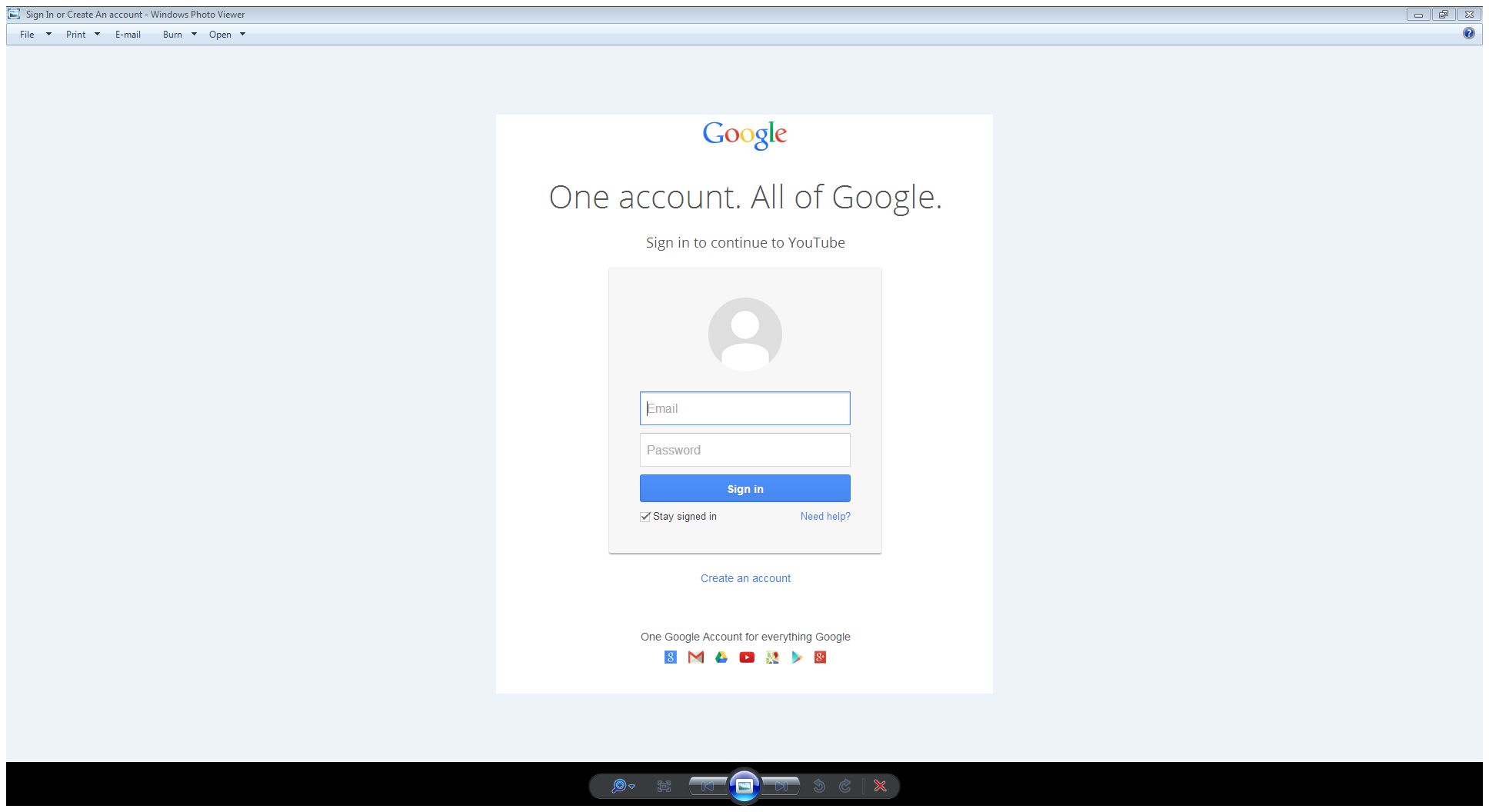 Complete the information shown below to set up your account.  Then click on “I Accept.”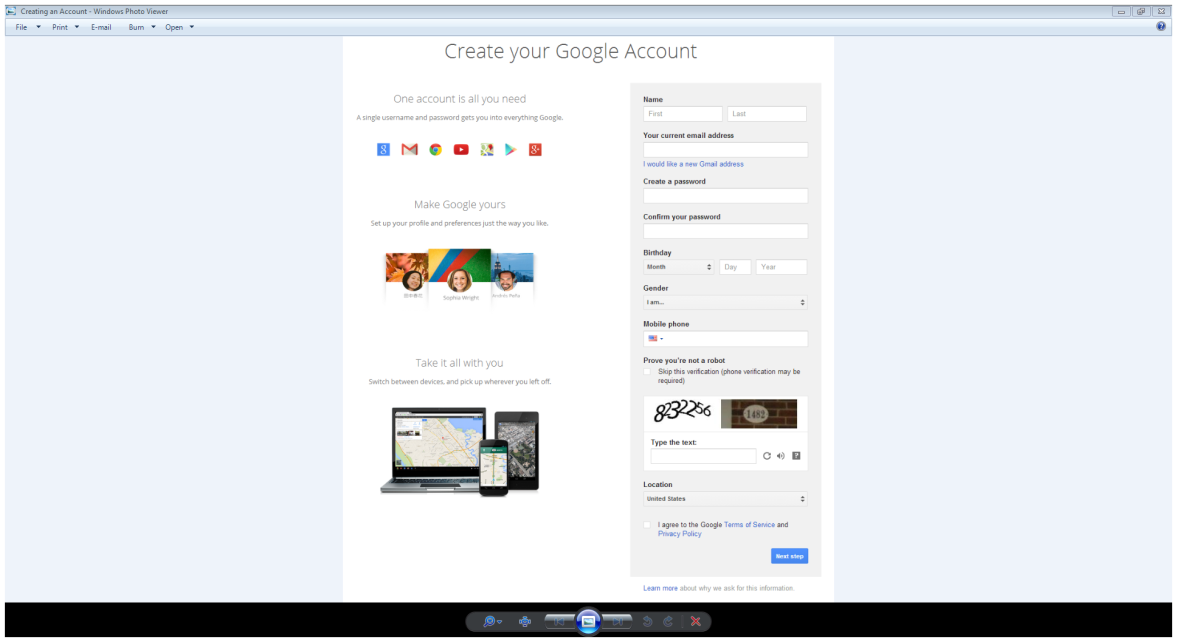 Once you have completed the account set-up, you should have a screen shown below confirming registration.  Click on “Upload.”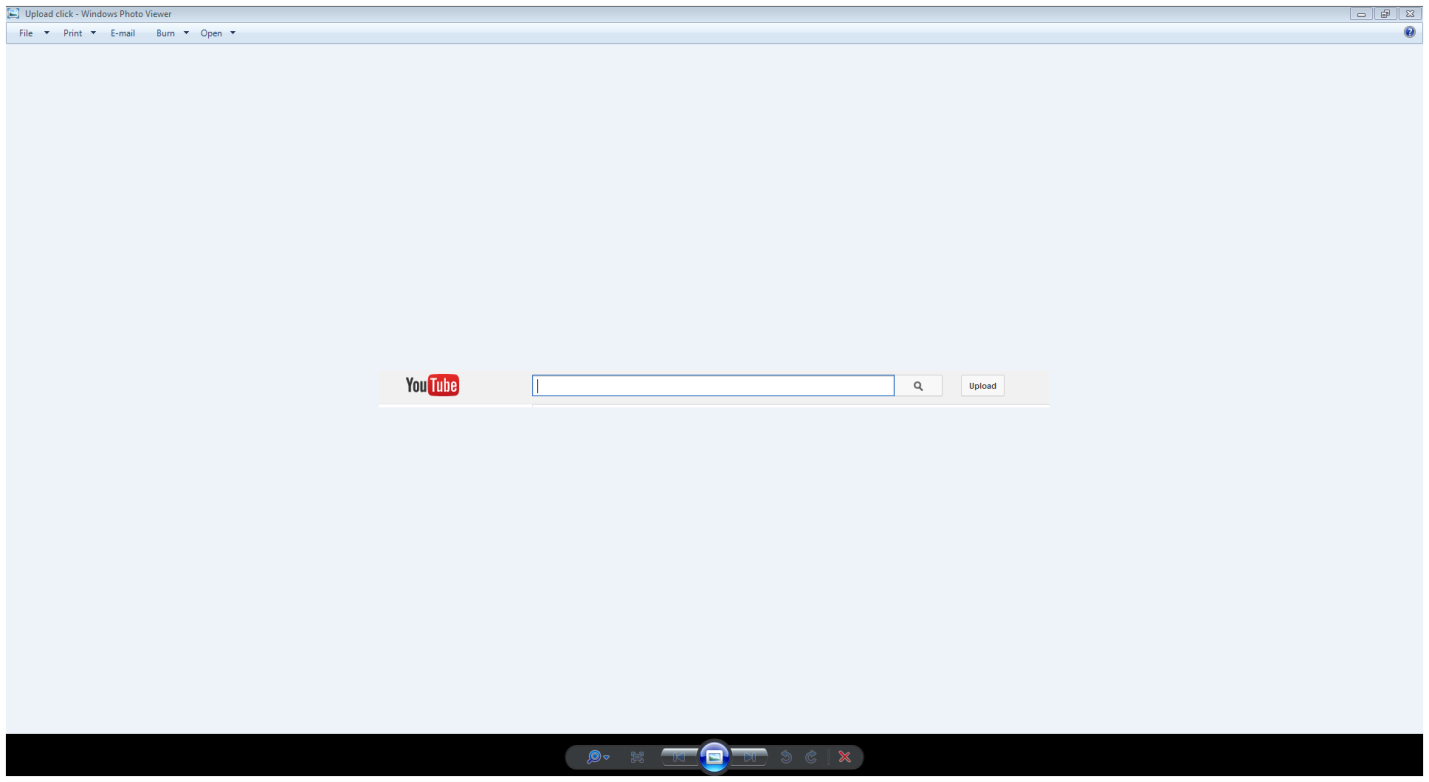 Click on “Upload Video.”  Depending upon your connection, the uploading process can take a while.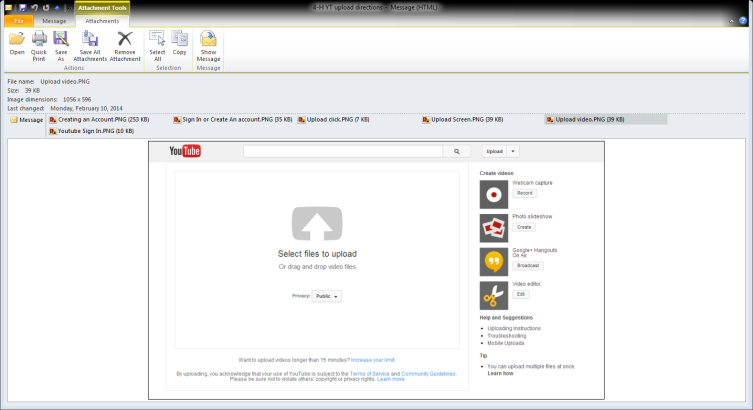 Once your video has loaded, you will get the following screen.  Complete the information noted below. Preview :	Make sure you see clips from your                       Video in the “preview” section. Title: 	Title for your designPrivacy: 	You have three options in choosing                      what kind of privacy setting you want.                       However, you must choose either                           Public or Unlisted or your video will                         not be accepted.       Description: Trashion Show 2019, member names,                       County Name Tags:	Trashion Show 2019Category:	EducationPrivacy: 	You have three options in                      choosing what kind of                        privacy setting you want.                       However, you must choose                      either Public or Unlisted or                      your video will not be                      accepted.License:	Standard YouTube License 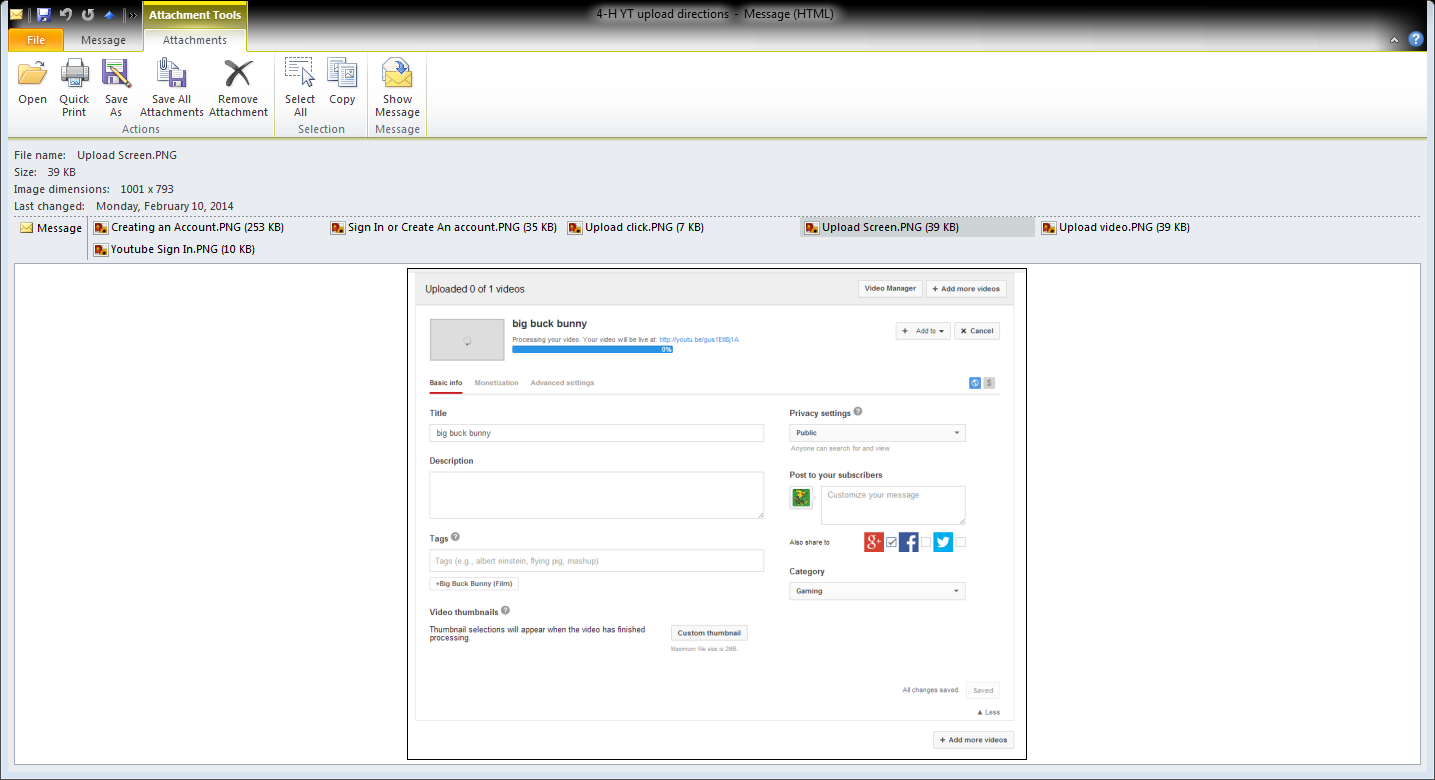 Click “Save Changes” and include link in your online registration. https://texas4-h.tamu.edu/projects/clothing-textiles/#contestsLink is found under the Trashion Show heading. 